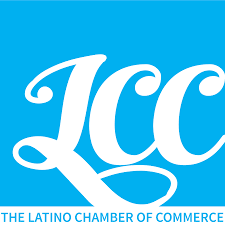 The Latino Chamber of Commerce of Boulder CountyAnnual Board Meeting AgendaSaturday, December 14, 2019, 10:00 AM – 12:00 PMWelcome – Peter Salas – Board ChairCall Meeting to OrderCredentials Committee ReportDetermine Membership Quorum (10% required)IntroductionsReportsBy-law CommitteeNominations CommitteeAction ItemsBy-law amendmentsBoard nominationsSuspension of rules – floor nominationsBoard electionsOfficer NominationsChair Vice Chair Treasurer Secretary Set board meeting calendar for 2020Meeting Adjourned